BHUBANANANDA ODISHA SCHOOL OF ENGINEERING, CUTTACK   DEPARTMENT OF CIVIL ENGINEERING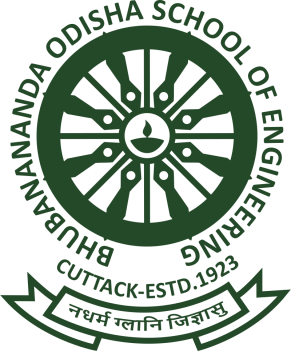 LESSON PLANSUBJECT: HIGHWAY ENGINEERING (TH 4)ACCADEMIC SESSION: 2021-22FACULTY: MRS RASHMIREKHA RAYSEMESTER: 4TH SEC: ASd/-H O D (Civil Engg.)Discipline:  Civil Engineering Semester: 4thSemester: 4thName of Teaching Faculty: RASHMI REKHA RAY Subject:  Highway Engineering  No. of Days / week class allotted: 05 period per week (Mon,Tues, Fri-1period each , Thu -- 2 Period ) No. of Days / week class allotted: 05 period per week (Mon,Tues, Fri-1period each , Thu -- 2 Period ) Semester From Date : 10-03-2022 To Date 10-06-2022 No. of Weeks: 14 Week  Date No. of  periods available Topics to be covered 1ST 10/03/2022 2 Introduction 1.1 Importance of Highway transportation: importance organizations like Indian roads congress, Ministry of Surface Transport, Central Road Research Institute.1ST 11/03/2022 1 1.2 Functions of Indian Roads Congress 1.3 IRC classification of roads1.4 Organization of state highway department2ND 14/03/2022 1 Road Geometric 2.1 Glossary of terms used in geometric and their importance, right of way, formation width, road shoulder, carriage way, side slopes, kerbs, formation level,  2ND 15/03/2022 1 road margin, camber and gradient 2ND 17/03/2022 2 2.2 Design and average running speed, stopping and passing sight distance 3RD 21/03/2022 1 2.2 Design and average running speed, stopping and passing sight distance 3RD 22/03/2022 1 2.2 Design and average running speed, stopping and passing sight distance 3RD 24/03/2022 2 2.2 Design and average running speed, stopping and passing sight distance 25/03/2022 1 2.3 Necessity of curves, horizontal and vertical curves including transition curves 4TH 28/03/2022 1 2.3 Necessity of curves, horizontal and vertical curves including transition curves  4TH 29/03/2022 1 Monthly Class Test- 1 4TH 31/03/2022 2 2.3 Super elevation, Methods of providing super – elevation 5TH 04/04/2022 1 2.3 Super elevation, Methods of providing super – elevation 5TH 05/04/2022 1 Problems on super elevation 5TH 07/04/2022 2 Road Materials Difference types of road materials in use: soil, aggregates, and binders  Function of soil as highway Subgrade 5TH 08/04/2022 1 3.3 California Bearing Ratio: methods of finding CBR valued in the laboratory and at site and their significance6TH 11/04/2022 1 3.4 Testing aggregates: Abrasion test, impact test 6TH 12/04/2022 1 crushing strength test, water absorption test & soundness test 7TH 18/04/2022 1 Road Pavements 4.1 Road Pavement: Flexible and rigid pavement, their merits and demerits,  7TH 19/04/2022 1 typical cross-sections, functions of various components flexible pavements 4.2 Sub-grade preparation: Setting out alignment of road, setting out bench marks 7TH 21/04/2022 2 control pegs for embankment and cutting, borrow pits, 4.2 making profile of embankment, construction of embankment, compaction, stabilization, preparation of subgrade 22/04/2022 1 4.2 methods of checking camber, gradient and alignment as per recommendations of IRC, equipment used for subgrade preparation8TH 25/04/2022 1 4.3 Sub base Course: Necessity of sub base, stabilized sub base, purpose of stabilization (no designs) 8TH 26/04/2022 1 Monthly Class Test-2  8TH 28/04/2022 2 Types of stabilization:-  Mechanical stabilization 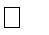  Lime stabilizationp8TH 29/04/2022 1  Cement stabilization  Fly ash stabilization 9TH 02/05/2022 1 4.4 Base Course: Preparation of base course, Brick soling, stone soling and metaling, Water Bound Macadam and wet-mix Macadam 9TH 05/05/2022 2 4.4 Bituminous constructions: Different types Surfacing:  Surface dressing i.	Premix carpet and  ii.	Semi dense carpet 9TH 06/05/2022 1  Bituminous concrete  Grouting 10TH 09/05/2022 1 INTERNAL ASSESSMENT  10TH 10/05/2022 1 INTERNAL ASSESSMENT  10TH 12/05/2022 2 4.6 Rigid Pavements: Concept of concrete roads as per IRC specification Hill Roads: 5.1 Introduction: Typical cross-sections showing all details of a typical hill road in cut 13/05/2022 1 5.1 Details of a typical hill road in partly in cutting and partly in filling 5.2 Breast Walls, Retaining walls, different types of bend 11TH 17/05/2022 1 Road Drainage: 6.1 Necessity of road drainage work, cross drainage works 11TH 19/05/2022 2 6.2 Surface and sub-surface drains and storm water drains.  Location, spacing and typical details of side drains, side ditches for surface drainage, intercepting drains11TH 20/05/2022 1 6.2,  Pipe drains in hill roads, details of drains in cutting embankment, typical cross section12TH 23/05/2022 1 Monthly Class Test- 3 12TH 24/05/2022 1 Road Maintenance :7.1 Common types of road failures – their causes and remedies 12TH 26/05/2022 2 7.2 Maintenance of bituminous road such as patch work and resurfacing 12TH 27/05/2022 1 7.3 Maintenance of concrete roads – filling cracks, repairing joints, maintenance  of shoulders (berm), maintenance of traffic control devices13TH 31/05/2022 1 7.4 Basic concept of traffic study 13TH 02/06/20222Traffic safety and traffic control signal Construction equipments:Preliminary ideas of the following plant and equipment:8.1 Hot mixing plant13TH 03/06/2022 1 8.2 Tipper, tractors (wheel and crawler) scraper, bulldozer dumpers, shovels, graders, roller dragline 14TH 06/06/2022 1 8.3 Asphalt mixer and tar boilers 8.4 Road pavers 8.5 Modern construction equipments for road 14TH 07/06/2022 1 REVISION  14TH 09/06/2022 2 Previous Year Questions and Answers Discussion 14TH 10//06/2022 1 Previous Year Questions and Answers Discussion  